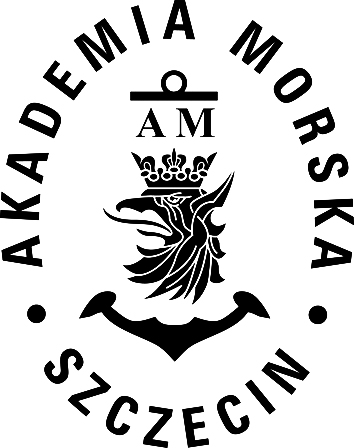 AKADEMIA MORSKA W SZCZECINIEul. Wały Chrobrego 1-2	70 -500 Szczecintelefon (+48 91) 480 94 00	fax (+48 91) 480 95 75www.am.szczecin.pl	e-mail:am@am.szczecin.pl 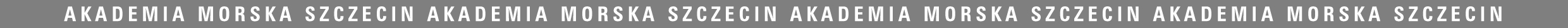 Szczecin dn. 20.04.2018r.Operator komórkowy
						ZAPYTANIE  OFERTOWEAkademia Morska w Szczecinie zwraca się z prośbą o przedstawienie oferty cenowej              na świadczenie usług w zakresie telefonii komórkowej zgodnie ze szczegółowym opisem.Dokumenty wymagane od oferenta: - formularz ofertyOsoby ze strony Zamawiającego uprawnione do kontaktu: - Karina Rabenda, adres e-mail: k.rabenda@am.szczecin.pl- Krzysztof Malec, adres e-mail: k.malec@am.szczecin.plZłożenie oferty cenowej nie jest równoznaczne ze złożeniem zamówienia przez Zamawiającego i nie łączy się z koniecznością zawarcia przez niego umowy. Zamawiający oczekuje odpowiedzi w terminie do dnia 27 kwietnia 2018r. do godz. 15.00 z uwagi na fakt gromadzenia odpowiedniej ilości ofert, niezbędnych w procedurze Akademii Morskiej w Szczecinie.Ofertę można:a)  przesłać e-mailem (skan oferty z podpisami osób upoważnionych) na adres     k.malec@am.szczecin.plb)  przesłać faksem na nr : (91) 48 09 575c)  złożyć w siedzibie Zamawiającego lub przesłać pocztą na adres: Akademia Morska      w Szczecinie 70-500 Szczecin ul. Wały Chrobrego ½.										Załącznik nr 1aPrzedmiotem zamówienia jest świadczenie usług w zakresie telefonii komórkowej  dla 110  numerów abonenckich oraz 20 kart do dostępu do internetu  dla potrzeb Akademii Morskiej w Szczecinie. Usługi telefonii komórkowej na terenie Polski będą świadczone zgodnie z aktualną mapą zasięgu operatora dostępną na stronie www.Podane w pkt. 1 ilości są maksymalnymi jakie Zamawiający może zamówić w ramach niniejszego zamówienia. Zamawiający zrealizuje zamówienie w minimalnym zakresie, tj.: w zakresie telefonii komórkowej  dla 94 numerów abonenckich oraz 13 kart do dostępu do internetu  dla potrzeb Akademii Morskiej w Szczecinie. Z tego tytułu nie służą Wykonawcy względem Zamawiającego jakiekolwiek roszczenia.Operatorem obsługującym w chwili obecnej Zamawiającego jest Orange Polska S.A Umowa na świadczenie usług na wszystkie usługi została podpisana na czas określony do dnia 31 maja 2018 r.Ilość minut połączeń miesięcznych oraz SMS i MMS określonych w załączniku 1b – oferta cenowa, jest wartością szacunkową służącą ocenie ofert Wykonawców. Rzeczywisty czas połączeń wykonywanych przez Zamawiającego może się różnic od przedstawionego w ww. załączniku, z zastrzeżeniem iż wartość brutto umowy w okresie jej obowiązywania nie przekroczy 29.520,00 PLN Świadczona usługa musi zapewniać łączność głosową, tekstową (SMS), multimedialną (MMS), internetową, (LTE/HSPA+/HSDPA/UMTS/EDGE/GPRS). Realizacja usługi odbywać się musi 
z wykorzystaniem dostarczonych przez Wykonawcę aktywnych kart SIM o parametrach umożliwiających realizację w/w usług. Wykonawca zobowiązuje się do świadczenia usług telefonii komórkowej w okresie od 1 czerwca 2018r. do 31 maja 2020r. Usługi będą świadczone 24 godziny na dobę przez wszystkie dni w roku.Usługa będzie świadczona na terenie całego kraju i za granicą/roaming.Wykonawca dostarczy do siedziby Zamawiającego (Akademia Morska w Szczecinie, ul. Wały Chrobrego 1-2, 70-500 Szczecin) karty SIM nie później niż w dzień przed terminem rozpoczęcia świadczenia usługi podanym w pkt 6 niniejszego załącznika.Wykonawca nieodpłatnie aktywuje karty SIM 15 maja 2018 r. Karty SIM będą zabezpieczone kodem PIN. Punkt nie ma zastosowania w przypadku wyboru obecnego operatora telekomunikacyjnego (Orange Polska S.A.)Wykonawca zapewni przeniesienie, posiadanych przez Zamawiającego, numerów telefonów komórkowych do swojej sieci bez ponoszenia z tego tytułu jakichkolwiek opłat.W przypadku gdy Zamawiający uzna za najkorzystniejszą ofertę Wykonawcy, który świadczy obecnie usługi komórkowe na rzecz Zamawiającego, Wykonawca ten będzie miał możliwość świadczenia usług przy wykorzystaniu kart obecnie używanych przez Zamawiającego.Wykonawca zobowiązuje się do rozliczania połączeń krajowych według rzeczywistego czasu ich trwania bez obciążenia Zamawiającego dodatkową opłatą stałą za usługę (np. inicjację połączenia).Wykonawca zobowiązuje się do rozliczania połączeń do internetu w ramach pakietowej transmisji danych bez obciążania Zamawiającego dodatkową opłatą stałą za usługę (inicjację połączenia do internetu).Wykonawca zapewni taryfikowanie czasu połączeń krajowych co 1 sekundę począwszy od pierwszej sekundy połączenia, przez cały czas trwania rozmowy.Wykonawca zapewni jednolitą, stałą i równą stawkę za minutę połączenia krajowego do wszystkich sieci krajowych tzn. do sieci Wykonawcy, innych sieci telefonii komórkowej, sieci stacjonarnej. Za świadczenie  usług telefonii komórkowej dla numerów do połączeń głosowych Wykonawca będzie naliczał jeden abonament miesięczny za wszystkie numery w cenie 20.000 minut połączeń krajowych.Wykonawca zagwarantuje bezpłatne połączenia krajowe pomiędzy pracownikami posiadającymi służbowe telefony komórkowe pracujące w sieci Wykonawcy.Usługi świadczone standardowo przez Wykonawcę a nie zapisane w niniejszym zapytaniu ofertowym, będą rozliczane na warunkach określonych w taryfie biznesowej Wykonawcy wskazanej w ofercie zał. nr 1.bUsługa świadczona poza terenem kraju będzie rozliczana wg aktualnych stawek Wykonawcy zależnych od kraju wykonywania usługi na warunkach określonych w taryfie biznesowej Wykonawcy wskazanej w ofercie zał. nr 1.bWykonawca zapewni nieodpłatną możliwość sprawdzenia przez poszczególnego użytkownika sumarycznego czasu trwania lub kosztu połączeń w danym okresie rozliczeniowym.Łączność internetowa (LTE,HSPA+/HSDPA/UMTS/EDGE/GPRS) na terenie Polski będzie rozliczana wg stawek Wykonawcy za każde 100kB przesłanych danych. Łączność internetowa poza granicami Polski będzie wyłączona z możliwością włączenia przez Zamawiającego za pomocą narzędzi o których mowa w pkt 30 niniejszego załącznika.Limit przesyłania danych dla jednej karty do połączeń głosowych będzie wynosił minimum 3 GB bez ograniczenia prędkości przepływu w ciągu jednego okresu rozliczeniowego. Prędkość przesyłania danych może ulec obniżeniu po przekroczeniu limitu przesłanych danych w jednym okresie rozliczeniowym. Wykonawca poinformuje użytkownika końcowego karty SIM  
o przekroczeniu limitu za pomocą wiadomości SMS. Limit przesyłania danych dla jednej karty dostępu do internetu będzie wynosił minimum 6 GB bez ograniczenia prędkości przepływu w ciągu jednego okresu rozliczeniowego. Prędkość przesyłania danych może ulec obniżeniu po przekroczeniu limitu przesłanych danych w jednym okresie rozliczeniowym. Wykonawca poinformuje użytkownika końcowego karty SIM  
o przekroczeniu limitu za pomocą wiadomości SMS.Maksymalna wartość abonamentu za świadczenie usługi dostępu do internetu nie przekroczy 15 złotych netto za kartę (do ceny netto zostanie doliczony podatek VAT w wysokości 23%).   Okres rozliczeniowy liczony będzie od pierwszego do ostatniego dnia każdego miesiąca.Wykonawca bezpłatnie udostępni narzędzie umożliwiające wykonywanie zestawień billingów poprzez stronę www Wykonawcy dla wyznaczonej przez Zamawiającego  upoważnionej osoby z możliwością ich wydruku. Zestawienia bilingów będą zawierały dane historyczne z okresu 12 miesięcy.Faktura zostanie dostarczona przez Wykonawcę do Zamawiającego w ciągu 7 dni od daty jej wystawienia.Płatność faktury w terminie 30 dni od daty wystawienia  faktury przez Wykonawcę w złotych polskich na rachunek wskazany na fakturze.  W przypadku, gdy faktura nie zostanie dostarczona w spodziewanym terminie, Zamawiający informuje o tym swojego opiekuna i Wykonawca przedłuża termin płatności, a w razie konieczności wysyła duplikat faktury.Wykonawca bezpłatnie udostępni możliwość zarządzania interaktywnego wszystkimi numerami znajdującymi się na koncie za pomocą strony www lub nieodpłatnie dostarczonej przez Wykonawcę aplikacji wraz z niezbędnymi licencjami. Wykonawca zapewni zamawiającemu dostęp do serwisu technicznego (Call Center) przez 24 h na dobę przez 7 dni w tygodniu przez cały okres trwania umowy dla wyznaczonej przez Zamawiającego  upoważnionej osoby. Autoryzacja upoważnionej  przez Zamawiającego osoby będzie dokonywana za pośrednictwem kodu abonenckiego. Prawidłowa autoryzacja będzie warunkiem obsługi Zamawiającego przez Wykonawcę.Zamawiający wymaga pełnej obsługi serwisowej kart SIM w okresie trwania gwarancji na poniższych zasadach:Wykonawca zapewni, w dniach i godzinach urzędowania Zamawiającego (dni robocze od 7.30 do 15.30), pełną obsługę w zakresie świadczenia serwisowych usług gwarancyjnych i pogwarancyjnych dotyczących posiadanych przez Zamawiającego kart SIM w ramach obowiązującej umowy.Zamawiający może zgłaszać wszelkie nieprawidłowości w działaniu usług objętych obowiązującą umową poprzez kanał kontaktowy (Biuro Obsługi Klienta – Call Center) telefonicznie lub faksem. Dane teleadresowe Wykonawca określi w umowie.Wykonawca udostępni wolne od dodatkowych opłat uruchomienie i zarządzanie usługami dodatkowymi na kartach SIM:· usługa zastrzeżenia numeru CLIR,· identyfikacja numeru dzwoniącego CLIP, który nie jest zastrzeżony zgodnie z art. 171 ustawy prawo telekomunikacyjne,· zawieszenie połączenia,· dezaktywacja karty na wypadek kradzieży· wydawanie do 20 szt. duplikatów kart SIM w okresie trwania umowy,· ponowne włączenie karty,· aktywacja roamingu,- wyłączenie roamingu,· blokada połączeń z numerami specjalnymi – tzn. taryfikowanymi wg cen wyższych niż standardowa opłata za połączenia,· bezpłatne korzystanie z odsłuchiwania „poczty głosowej” w połączeniach krajowych- bezpłatne sprawdzenie stanu wykorzystania minut lub pakietu przez użytkownikaZałącznik nr 1 b O F E R T A   W Y K O N A W C YOferujemy świadczenie usług w zakresie telefonii komórkowej  zgodnie z opisem przedmiotu zamówienia, zał. 1a  na podstawie poniższej tabeli:Netto: …………………………………………………………………….(słownie:	.................................................................................................................)Stawka VAT: 23%Brutto ........................................................................................................(słownie:	.................................................................................................................)UWAGA:Ilość minut połączeń miesięcznych, SMS i MMS jest wartością szacunkową służącą ocenie ofert Wykonawców. Rzeczywisty czas  połączeń wykonywanych przez Zamawiającego oraz ilość SMS i MMS może się różnić od przedstawionego w niniejszym formularzu.Wykonawca jest zobowiązany do dostarczenia Zamawiającemu cennika biznesowego dla celu rozliczania usług świadczonych standardowo przez Wykonawcę a nie zapisanych w niniejszym zapytaniu ofertowym, na warunkach określonych w taryfie biznesowej.ABCDEFFSposób obliczenia ceny ofertyCena  w złotych nettoIlość (szt./min.)Wartość opłat za 1 miesiąc w złotych netto (A*B)Wartość opłat za 24 miesiące w złotych netto (C*24)Podatek VAT (%)Wartość opłat za 24 miesiące w złotych brutto [D+(D*E)]Wartość opłat za 24 miesiące w złotych brutto [D+(D*E)]1Abonament za wszystkie karty SIM zawierający w cenie 20.000 minut na połączenia krajowe oraz limit 1GB dla każdej karty12Cena za minutę połączenia  krajowego po przekroczeniu pakietu 20.000 minut w abonamencie, 1550 min.23%3Koszt przesłania wiadomości tekstowej SMS krajowej2206 szt.23%4Koszt przesłania wiadomości multimedialnej MMS krajowej82 szt.23%5Abonament za kartę dostępu do internetu „Taryfa internet” limit 6 GB20 szt.23%6Abonament za dodatkowy pakiet 4GB transmisji przy karcie do połączeń głosowych10 szt.23%7Koszt min. połączenia wychodzącego w roamingu w strefie krajów Unii Europejskiej334 min.23%8Koszt min. połączenia przychodzącego w roamingu w strefie krajów Unii Europejskiej92min.23%9Koszt min. połączenia międzynarodowego w strefie krajów Unii Europejskiej122 min.23%10Razem brutto za 24 miesiące (suma kolumny F poz. 1-9):Razem brutto za 24 miesiące (suma kolumny F poz. 1-9):Razem brutto za 24 miesiące (suma kolumny F poz. 1-9):Razem brutto za 24 miesiące (suma kolumny F poz. 1-9):Razem brutto za 24 miesiące (suma kolumny F poz. 1-9):Razem brutto za 24 miesiące (suma kolumny F poz. 1-9):Razem brutto za 24 miesiące (suma kolumny F poz. 1-9):Razem brutto za 24 miesiące (suma kolumny F poz. 1-9):Razem brutto za 24 miesiące (suma kolumny F poz. 1-9):Razem brutto za 24 miesiące (suma kolumny F poz. 1-9):Razem brutto za 24 miesiące (suma kolumny F poz. 1-9):Razem brutto za 24 miesiące (suma kolumny F poz. 1-9):Razem brutto za 24 miesiące (suma kolumny F poz. 1-9):